.KICK BALL CHANGE, FORWARD ROCK STEP, COASTER STEPKICK BALL CHANGE, FORWARD ROCK STEP, ½ PIVOT, HIP BUMPSSHUFFLE FORWARD RIGHT, ½ PIVOT RIGHT, SIDE SHUFFLESHUFFLE FORWARD, FULL TURN, JAZZ BOXREPEAT"M" Bones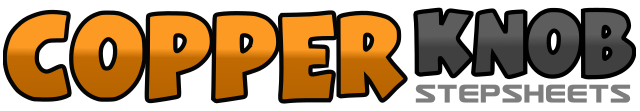 .......Count:32Wall:4Level:Improver west coast swing.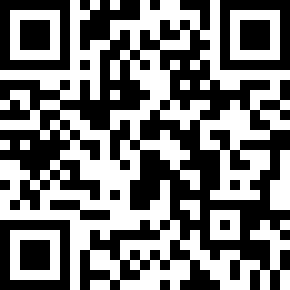 Choreographer:Tommy Bailey (USA)Tommy Bailey (USA)Tommy Bailey (USA)Tommy Bailey (USA)Tommy Bailey (USA).Music:Drinkin' Bone - Tracy ByrdDrinkin' Bone - Tracy ByrdDrinkin' Bone - Tracy ByrdDrinkin' Bone - Tracy ByrdDrinkin' Bone - Tracy Byrd........1&2-4Kick right foot forward, & step on ball of right foot, change weight to left, step right foot forward rock, step back on left5-8Step back on right, step together with left, step forward on right (hold one beat), clap, clap9&10-12Kick left foot forward, & step on ball of left foot, change weight to right, step left foot forward rock13&14Step left to left side, step right next to left, step left to left side15&16Touch right toe forward & bump right hip forward & forward &17&18-20Shuffle forward right-left-right, pivot step ½ turn right21&22-24Side shuffle left-right-left, step right foot back ¼ turn right, touch left toe next right toe25&26-28Shuffle forward left-right-left, roll forward 1 full turn to left, step right over left turning ½ turn left, step back on left foot turning ½ turn to left completing turn29-32Right jazz box right-left-right-left (end dance with weight on left)